Тема: «Осенние лабиринты». Из опыта организации совместной  деятельности ДОУ и семей воспитанников.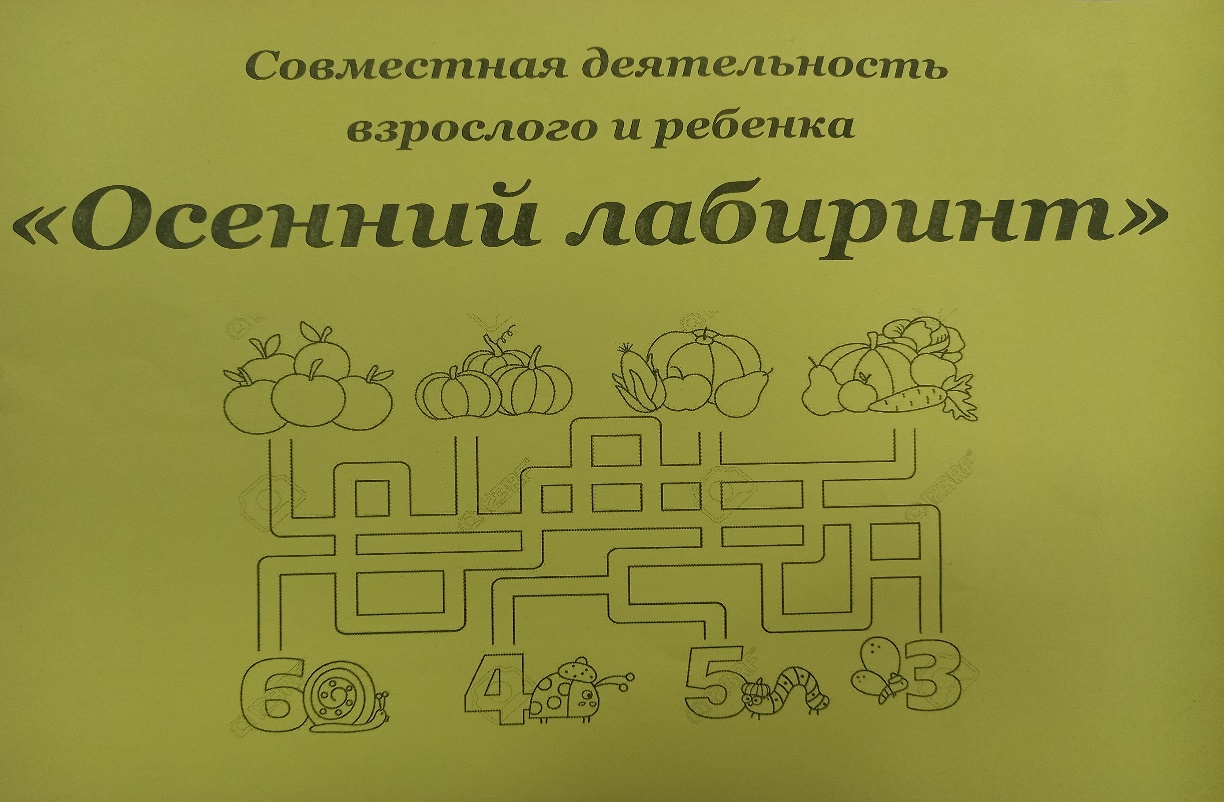 Автор: Курамшина Н.И.Организация: МДОАУ №181Населенный пункт: Оренбургская область, Оренбург.Цель: развитие интеллектуальных способностей детей через изготовление игры-головоломок в совместной деятельности с семьями воспитанников.Актуальность: В современное время очень остро стоит вопрос организации совместной деятельности ДОУ и семей воспитанников. Родители ссылаясь на  свою занятость   не понимают важность совместной творческой деятельности ребенка и членов семьи.  Забывая о том  что совместная деятельность- это в первую очередь – это общение  наедине, без современных гаджетов, а также вовлечение в творческий процесс сближает взрослого и ребенка,  и дает возможность именно ребенку(а не взрослому, как это ошибочно бывает) проявлять свой творческий потенциал.  Но  важен также подход педагога в процессе организации совместной деятельности: ведь можно просто  написать объявление, что такого то числа необходимо принести поделки и на такую то тему. А можно  подвести к совместной творческой деятельности   иначе… В этот раз в ходе организации «Творческой мастерской» по изготовлению поделок  на тему осени была проведена предварительная работа с родителями и детьми, целью которой было увлечь, заинтересовать  темой и детей и родителей. Предварительная  работа с родителями включала в себя: - Подготовка консультации «Как  и зачем делать поделки с детьми…»- Подведение к  теме поделок: «Осенние лабиринты» на родительском собрании.         Первоначально родителям были обозначены основные этапы совместного изготовления поделок:  Обговаривание идеи или сюжета, выбор материалов (все это совместно с детьми),помощь взрослого в реализации идеи. Особенно было подчеркнуто, что необходимо делать вместе с ребенком, на его глазах, помогая ему, и ни в коем случае не делать  без ребенка.На собрании  родителям было предложено вспомнить свое детство и детские журналы, в которых публиковали различные задания для детей. Одним из самых популярных были -детские лабиринты, где нужно было выбрать правильный путь из точки А в точку Б, или среди запутанных дорожек найти ту которая приведет к цели. Игра -лабиринт относится к серии игр-головоломок ,которые способствуют интеллектуальному развитию ребенка. Лабиринты принадлежат к тем видам игрушек, которые способны удерживать внимание детей уже 4-5 летнего возраста максимально долго, необходимо лишь подобрать лабиринт, соответствующий уровню развития ребенка. Такой неподдельный интерес детей к играм-лабиринтам обусловлен, в первую очередь, тем, что всем им нравится искать выход из «необычной ситуации», а также менять ход событий на свое усмотрение. Игры - лабиринты помогают детям научиться логически, прокладывать ходы, перебирать все возможные варианты. Работа с лабиринтами способствует улучшению качества произвольного внимания у детей : постепенно увеличивает его объём, улучшает его распределение, переключение, устойчивость.Родителям было предложено в совместной деятельности со своими детками, придумать и изготовить игру-головоломку  лабиринт, но используя осеннюю тематику. То есть придумать сюжетную основу для лабиринта и объяснить варианты ее прохождения. Тем самым в совместной деятельности  решая две образовательные задачи:1. Интеллектуальное развитие дошкольников 4-5 лет через игру головоломку,2. Закрепление  уже имеющихся знания детей об осенних изменениях в природе, а также о жизни животных в осенний период.Что касается родителей, то они понимают  что им необходимо сделать , и непосредственную выгоду и пользу, своего потраченного времени для детей. Что тоже немаловажно, что их труд будет непосредственно для игры детей, а не просто красивая  постройка, которую  тронешь и все осыплется.Предварительная работа с детьми:-Знакомство с понятием лабиринт в ходе прогулки. Воспитателем заранее был нарисован лабиринт на прогулочной площадке группы. Детям были даны основные понятия: что лабиринт-это запутанная дорога, что каждый лабиринт имеет «вход», «выход» и дано понятие «тупик», а задача игрока  найти правильный путь.-В ходе обсуждения впечатлений от игры, детям было предложено  придумать свой лабиринт, изготовить его вместе с папой и мамой, а потом принести в садик и объяснить  сюжет своего лабиринта и потом  обменяться друг с другом.На реализацию этой идеи было дано 2-3 недели.По итогам совместной деятельности семей воспитанников было изготовлено около 20 разнообразных лабиринтов  с различными осенними сюжетами. Принося свой лабиринт каждый ребенок объяснял сюжет и правила игры и  увлекал в игру других детей (в том числе и тех, кто не делал лабиринт). Среди сюжетов были выбраны следующие темы:-Зайчик по ходу лабиринта собирает урожай (капусту, морковку)-Мишка ищет дорогу к меду.-Белочка собирает орешки.-Ежик собирает грибочки-Лабиринт из листьев разных деревьев… Как итог хочется подчеркнуть, что данная работа воспитателей детского сада, родителей и детей носила не обязывающий характер, а основывалась на познавательном интересе, на увлеченности темой как родителей, так и детей. А результат этой творческой деятельности остается  в группе(хотя есть дети которые забрали игру домой) и пополнит  игровые детские центры. 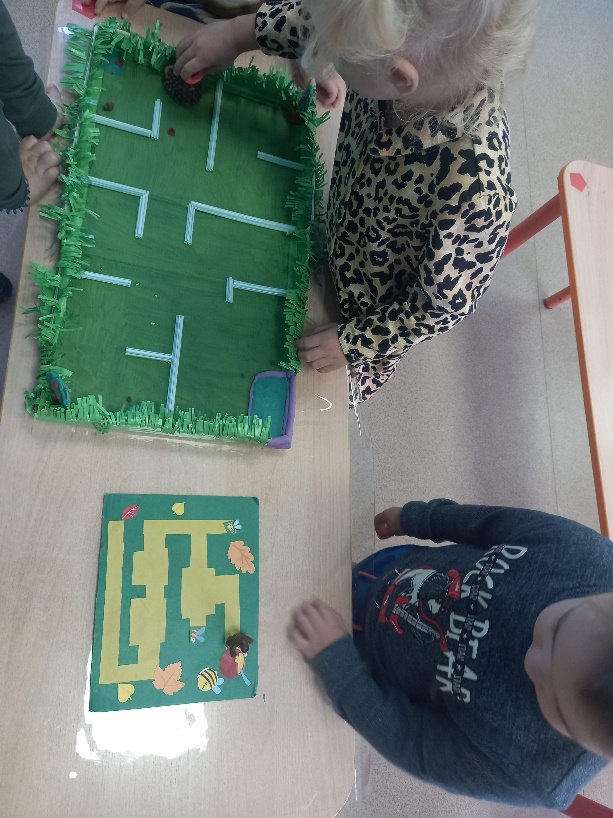 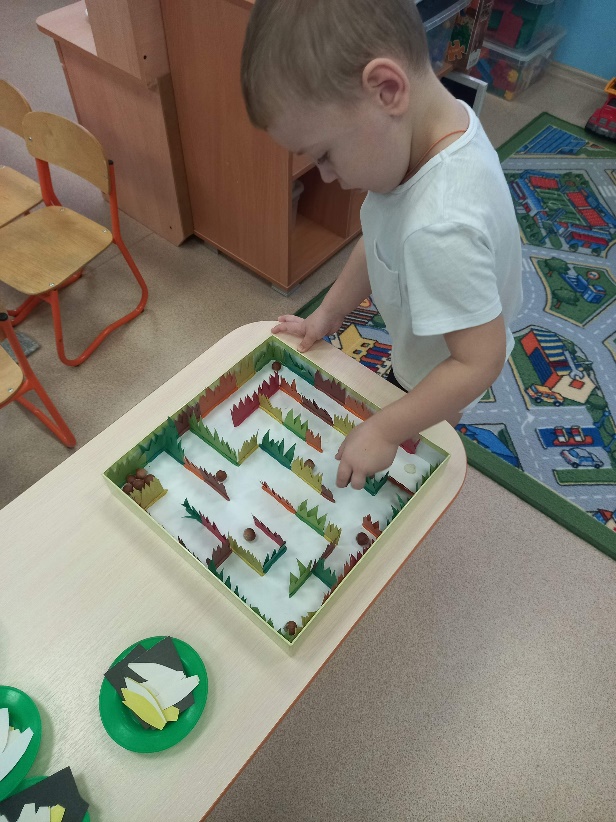 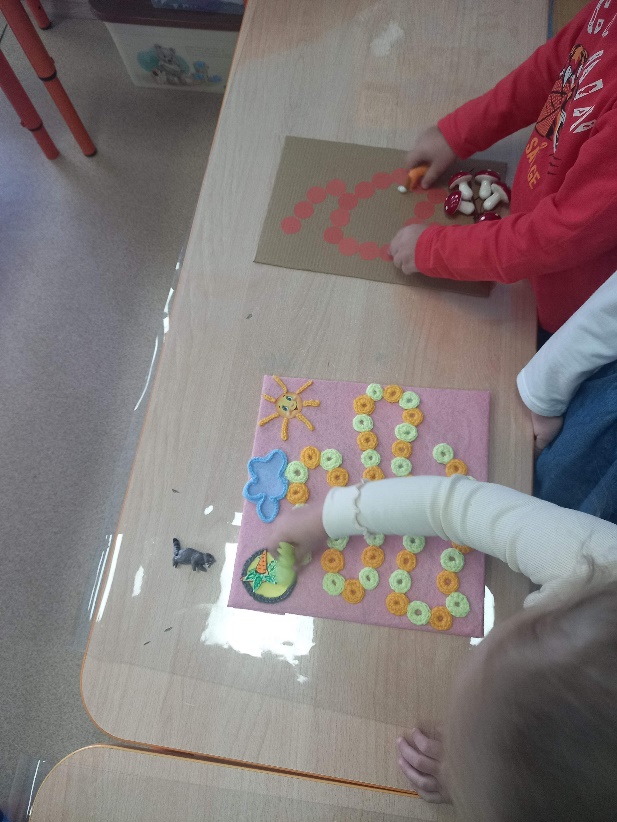 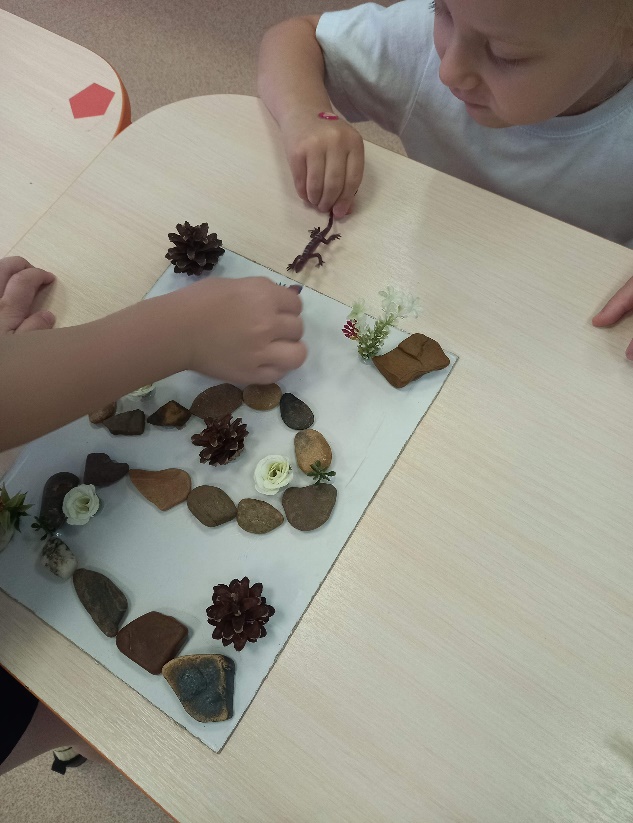 